Working inside of trenches and excavations is very dangerous. Never enter an unprotected trench or excavation.TrueFalseOSHA Standard 1926.652(a)(1) states that each employee in an excavation shall be protected from cave-ins bysafety cones.guardrails.an adequate protective system.a spotter.Cave-in protection could be provided by using asloping or benching system.shoring system.a trench box or trench shield.all of the above.All excavations and trenches must be inspected by a 				 before workers enter them.HR managerCompetent Personnew employeeOSHA employeeExcavations more than 			 must have cave-in protection.6 inches deep1 foot deep5 feet deep20 feet deepWorking inside of trenches and excavations is very dangerous. Never enter an unprotected trench or excavation.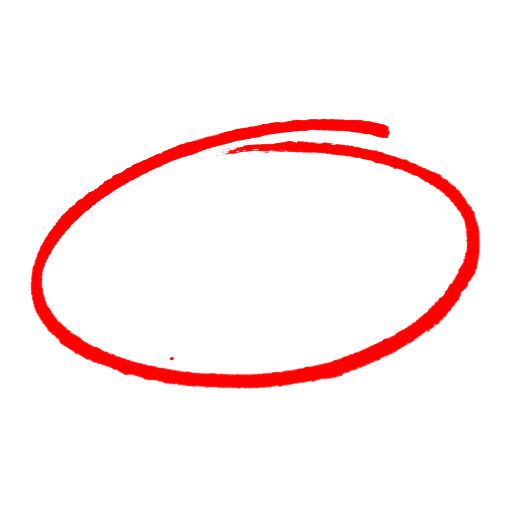 TrueFalseOSHA Standard 1926.652(a)(1) states that each employee in an excavation shall be protected from cave-ins bysafety cones.guardrails.an adequate protective system.a spotter.Cave-in protection could be provided by using asloping or benching system.shoring system.a trench box or trench shield.all of the above.All excavations and trenches must be inspected by a 				 before workers enter them.HR managerCompetent Personnew employeeOSHA employeeExcavations more than 			 must have cave-in protection.6 inches deep1 foot deep5 feet deep20 feet deepSAFETY MEETING QUIZSAFETY MEETING QUIZ